1/1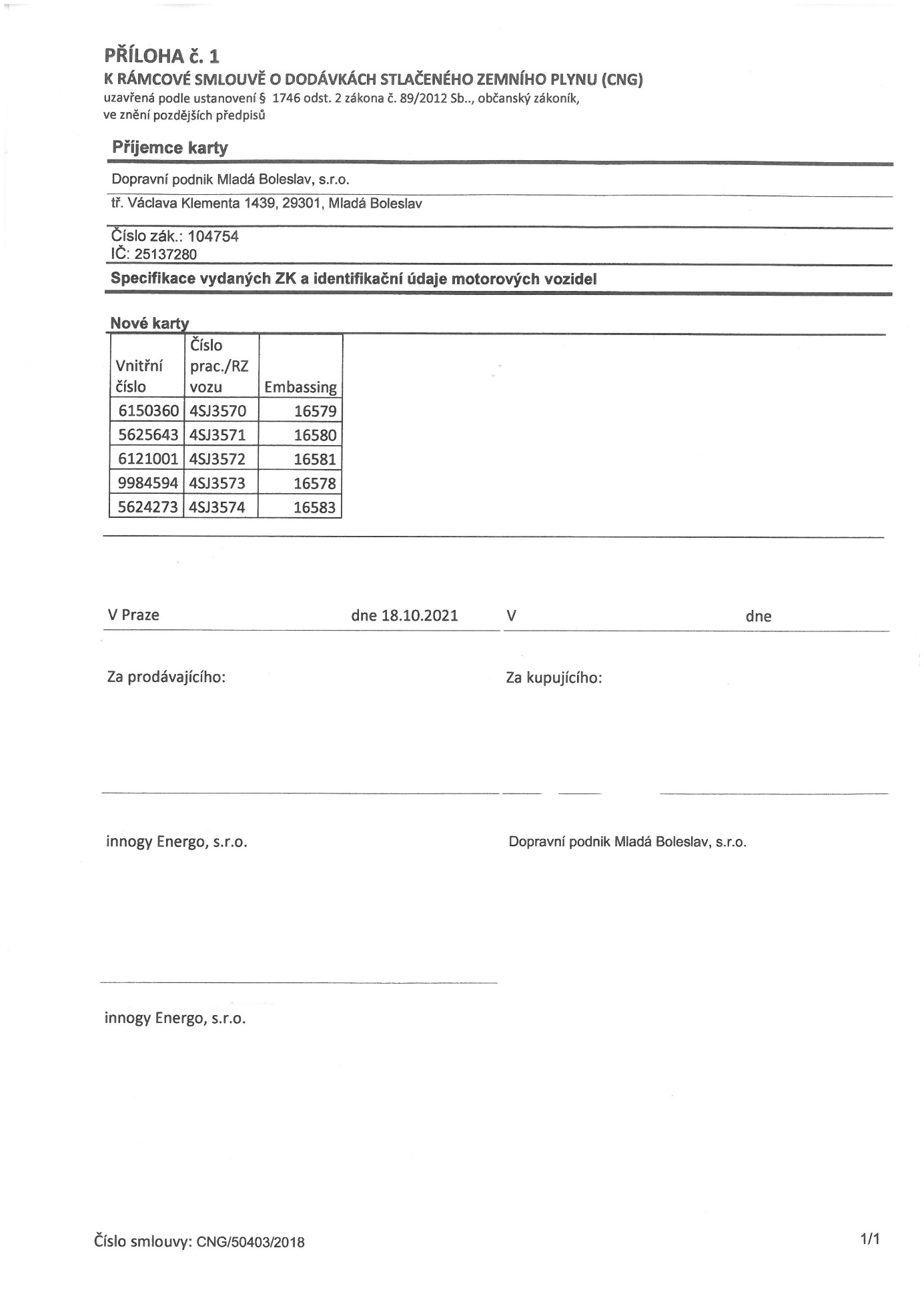 